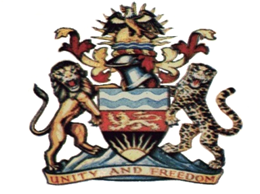 REPUBLIC OF MALAWIMINISTRY OF AGRICULTURESHIRE VALLEY TRANSFORMATION PROGRAMME-1INVITATION FOR BIDSCountry:                                   MALAWIName of Project:                       SHIRE VALLEY TRANSFORMATION PROGRAM- 1Credit No:                                IDA- 16047Contract Title:                          OFFICE REFURBISHMENT AND EXTENSION IN BLANTYREReference No.                           MW-MOIWD-42365-CW-RFBIssued on:                                  16TH JUNE, 2021The Government of Malawi has received financing from the World Bank and the African Development Bank toward the cost of the Shire Valley Transformation Programme - 1 and intends to apply part of the proceeds toward payments under the contract for the office refurbishment and extension in Blantyre.The Ministry of Agriculture now invites sealed bids from eligible bidders for the office refurbishment and extension in Blantyre. office refurbishment and extension in Blantyre.Bidding will be conducted through the National Competitive Bidding procedures as specified in the World Bank’s Guidelines: Procurement of Goods, Works and Non-Consulting Services under IBRD Loans and IDA Credits & Grants by World Bank Borrowers, January 2011 revised July 2014  (“Procurement Guidelines”), and is open to all eligible bidders as defined in the Procurement Guidelines. In addition, please refer to paragraphs 1.6 and 1.7 setting forth the World Bank’s policy on conflict of interestInterested eligible bidders may obtain further information from the Shire Valley Transformation Programme -1, and inspect the bidding documents during office hours from  7:30 am  to 12:00 pm and 1:00 pm to 4:30pm Monday to Friday except on Weekends and Public Holidays at the address given below in 8(a).A complete set of bidding document in English language may be purchased by interested eligible bidders upon the submission of a written application to the address below and upon payment of a nonrefundable fee of MK20,000.00 (Twenty Thousand Malawi Kwacha). The method of payment will be cash.      Bids must be delivered to the address below stated in 8(b) on or before 2:00 pm local time on 14th July, 2021. Electronic bidding will not be permitted. Late bids will be rejected. Bids will be publicly opened in the presence of the bidders’ designated representatives and anyone who choose to attend at the address below at the address below at 8(b) at 2:00 pm local time on 14th July, 2021.All bids must be accompanied by a Bid-Securing Declaration using the form provided in the Bidding Document.The addresses referred to above are: The Project Coordinator 		Procurement Office 		Shire Valley Transformation Programme -1 		16 Chilembwe Road  		Private Bag 379  		Blantyre.  		Malawi.  		Attention: Senior Procurement Specialist     		Email: procurement.doi@svtp.gov.mw; mmaoni.doi@svtp.gov.mw                                mtewete.doi@svtp.gov.mw; mwalabu2005@yahoo.co.uk Ministry of AgricultureDepartment of IrrigationConference RoomP.O. Box 30797Off Paul Kagame RoadLilongwe 3Malawi.